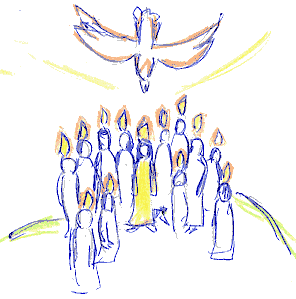 LATVIJAS EVAŅĢĒLISKI LUTERISKĀS BAZNĪCAS ĀRPUS LATVIJASDIEVKALPOJUMS VASARSVĒTKOSVideo formātā 2020. gada 31. maijā„Sūti, Kungs, savu Garu un atjauno zemes vaigu. Nāc, Svētais Gars, un piepildi savu ticīgo sirdis ar savas mīlestības uguni!“<<>><<>><<>><<>><<>><<>><<>><<>><<>><<>><<>><<>><<>><<>><<<>><<<>><<<>><<<>><<<>><<<>ĒRĢEĻU PRIEKŠSPĒLEJ.S.Bach, Prelūdija BWV 866Draudzes dziesma	meld.: Jēzu, dzīvība man esi	Liesmas, Kungs, met svētas liesmas, Met no debess augstumiem, Lai mēs dziedam slavas dziesmas Līdz ar visiem ticīgiem. Lai uz augšu skatus ceļam, Ticībā sev spēkus smeļam, Tavu Garu uzņemam, Šķīsti, svēti dzīvojam.	Liesmas, Svētā Gara liesmas Zemes bērnu sirdīs met, Ka ne grēks ne citas briesmas Nespēj viņas pārvarēt. Lai mēs sargāmies no ļauna Pasaulē, kas ieved kaunā, Taisnus ceļus staigājam, Brāļus, māsas mīlējam. Liesmas, Kungs, met jaunas liesmas Pagurušās dvēselēs, Lai kā debespulku dziesmas Tās uz augšu ceļ un nes. Lai mēs savus skatus ceļam, Kur redz Dieva draudzi zeļam. Dodi jaunu garu, Dievs: To no sirds mēs lūdzamies! 	 /Viktors Kaminskis/ INTROITS (no 1900. gada Aģendas)Tas Kungs izlies savu Garu. Allelūja!To žēlastības un lūgšanas garu. Allelūja!Dievs mums nav devis bailības garu. Allelūja!Bet spēka un mīlestības un savaldības garu. Allelūja!Gods lai ir Tēvam, Dēlam un Svētajam Garam!Kā iesākumā bija, kā tagad ir un būs, no mūžības uz mūžību. Āmen.Dievs, mūsu Kunga Jēzus Kristus Tēvs, Tu sūtīji pār mācekļiem apsolīto dāvanu – Svēto Garu, aizdedz mūsos tavas mīlestības liesmas un stiprini mūs kalpošanai tavā valstībā. Caur mūsu Kungu, Jēzu Kristu, tavu Dēlu, kurš dzīvo un valda, šī paša Svētā Gara vienībā, Dievs no mūžības uz mūžību. Āmen. EVAŅĢĒLIJA LASĪJUMS Jāņa evaņģēlijs 7:37-39 Bet pēdējā lielajā svētku dienā Jēzus nostājās un sauca: “Kam slāpst, tas lai nāk pie manis un lai dzer, kas man tic. Kā Rakstos sacīts, no tā plūdīs dzīvā ūdens straumes.” To viņš sacīja par Garu, ko saņems tie, kas viņam tic. Jo Gars vēl nebija dots, tādēļ ka Jēzus vēl nebija ievests godībā. Āmen. Allelūja!IEVADA VĀRDI BĒRNIEMDIEVA VĀRDA LASĪJUMS Apustuļu darbi 2:1-14aKad pienāca Vasarsvētku diena, visi bija sanākuši kopā. Pēkšņi no debesīm nāca šņākoņa, tāda kā stipra vēja brāzma, un piepildīja visu namu, kur viņi sēdēja. Un viņiem parādījās it kā uguns mēles, tās sadalījās un nolaidās uz ikvienu no tiem. Un visus piepildīja Svētais Gars, un viņi sāka runāt svešās mēlēs, kā Gars viņiem deva izrunāt. Bet Jeruzālemē dzīvoja jūdi – dievbijīgi vīri no visām pasaules tautām. Kad šīs skaņas kļuva dzirdamas, daudz ļaužu pulcējās un visi bija lielā apjukumā, jo katrs dzirdēja viņus runājam savā valodā. Tie baiļojās un brīnīdamies runāja: “Vai visi šie, kas runā, nav galilejieši? Un kā gan mēs viņus dzirdam katrs savā dzimtajā valodā? …mēs visi dzirdam mūsu valodās viņus teicam Dieva varenos darbus.” 	(Pēdējais pants atskan dažādās valodās no valstīm, kur dzīvo mūsu Baznīcas locekļi.) Bet Pēteris, nostājies kopā ar tiem vienpadsmit, skaļā balsī uzrunāja ļaudis...PĀRDOMASMŪZIKĀLA MEDITĀCIJAJ.S.Bach, Fūga BWV 866NĪKAJAS TICĪBAS APLIECĪBA 	Mēs ticam uz vienu vienīgu, visuspēcīgu Dievu Tēvu, kas radījis debesis un zemi, visu, kas redzams un neredzams.  Un uz vienu vienīgu Kungu Jēzu Kristu, Dieva vienīgo Dēlu, kas no Tēva dzimis pirms pasaules sākuma, Dievs no Dieva, Gaisma no Gaismas, patiess Dievs no patiesa Dieva, dzimis, ne radīts, ar Tēvu vienāds būtībā, caur ko viss ir radīts; kas mūsu, cilvēku, un mūsu pestīšanas labad no debesīm nācis un miesa tapis caur Svēto Garu no Jaunavas Marijas un cilvēks tapis, kas par mums krustā sists zem Poncija Pilāta, cietis un aprakts, un trešajā dienā augšāmcēlies pēc Svētajiem Rakstiem, un ir uzņemts debesīs un sēž pie Tēva labās rokas, un godībā atkal atnāks tiesāt dzīvos un mirušos; Viņa valstībai nebūs gala.  Un uz Kungu Svēto Garu, kas dzīvu dara, kas no Tēva un Dēla iziet, kas ar Tēvu un Dēlu vienlīdz pielūdzams un godājams, kas caur praviešiem runājis, - un uz vienu svētu vispārēju un apustulisku Baznīcu. - Mēs apliecinām vienu kristību grēku piedošanai un gaidām uz mirušo augšāmcelšanos un dzīvošanu nākamajā pasaulē. Āmen. LŪGŠANA (Katra lūgšanas daļa noslēdzas: “Dievs Svētais Gars, mēs Tevi lūdzam”, uz ko draudze atbild: “aizdedz mūsos Tavas mīlestības liesmas.”) Tēvreize	Mūsu Tēvs debesīs! Svētīts lai top Tavs vārds. Lai nāk Tava valstība. Tavs prāts lai notiek kā debesīs, tā arī virs zemes. Mūsu dienišķo maizi dod mums šodien. Un piedod mums mūsu parādus, kā arī mēs piedodam saviem parādniekiem. Un neieved mūs kārdināšanā. Bet atpestī mūs no ļauna. Jo Tev pieder valstība, spēks un gods mūžīgi mūžos. Āmen.SVĒTĪŠANADraudzes dziesma	meld. Dievs ir mūsu cerībaDod mums spēka garu, Dievs, Savu draudzi stipru dari, Lai tā, laikiem mainoties, Stāv kā klints, kaut vētras, kaŗi Grib to samalt, izpostīt, Visos vējos izkaisīt.Mīlestības garu dod Tiem, kas staigā Kristus pēdās, Lai ikviens sev gaismu rod Arī dzīves tumsā, bēdās, Zinot: liels ir mantojums, Dots ar Kristu visiem mums.Savaldības gars lai mīt Tur, kur mūsu ceļi dalās; Tava saule visiem spīd, Dažādās kaut zemes malās Tava draudze kopā nāk, Tavu darbu turpināt.	 /Arnolds Lūsis/ĒRĢEĻU PĒCSPĒLEKorāļprelūdija "Ak tu priecīga" “AK TU PRIECĪGA!”Dix ģimenes izpildījumā>><<>><<>><<>><<>><<>><<>><<>><<>><<>><<>><<>><<>><><>><><>><><>><><>><><>><><>><><>>Dievkalpojumu izveidoja: mācītājs Rolands Eimanis (Vācija); prāveste Dr. Sarma Eglīte (LELBA Vidienes apgabals); mācītāja Biruta Puiķe-Wilson (Detroita, A.S.V.); mācītājs Tālis Rēdmanis (Vācija); mācītājs Igors Safins (Bostona, A.S.V.); prāveste Anita Vārsberga-Pāža (LELBA Austrumu apgabals) un archibīskape Lauma Zušēvica (LELBāL). Ērģeļu priekšspēle, mūzikālā meditācija, pēcspēle un korāļu pavadījumi: ērģelniece Baiba Rēdmane (Vācija)Mūzikālā meditācija: Dix ģimene (Bostona, A.S.V.)Andra Voldiņa-Dix, vijole, Laila Dix, vijole, Augusts Dix, elektroniskās klavieresun Kaspars Dix, trejdeksnis. Introitā piedalījās:mācītājs Igors Safins un Edīte DeksneIevada vārdus bērniem sagatavoja prāveste Anita Vārsberga-PāžaBaznīcas tortes zīmētāja Remi Grimes (D.C.draudzes latviešu skolas 6. klase)Evaņģēlija un Apustuļu darbu grāmatas tekstus lasīja mācītājs Rolands Eimanis Lasītāji dažādās valodās:Linda Melānija Alsvika (latviešu), Andrejs Ozoliņš (zviedru), Dace Zalmane (portugāļu), Jānis Dūmiņš (vācu), Guntis Japiņš (latgaliešu), Lauma Reinfelde (angļu), Uldis Dāboliņš (franču), Jekaterina Homenčuka (krievu), Rodrigo Zegarra-Briģis (spāņu), Alda Šneidere (īru).Apustuļu darbu grāmatas lasījumu video salicēja:  Kristīne Pāža (Vašingtona, DC)Pārdomās piedalās: Archibīskaps emeritus  Elmārs Ernsts Rozītis (Vācija), mācītāja Rudīte Losāne (Latvija), diakons Imants Miezis (Īrijā) un archibīskape Lauma ZušēvicaNīkajas ticības apliecību vada mācītājs Tālis Rēdmanis Lūgšanā, ar savām lūgšanām, piedalās Baznīcas Virsvaldes locekļi: Uģis Grīnbergs (Vidienes apgabals), Jānis Krēsliņš (Zviedrija), Tamāra Rūse (Rietumu apgabals) un mācītāja Biruta Puiķe-Wilson un prāveste Dr. Sarma EglīteLELBāL karti gatavojis kartogrāfs: Laris Kārklis (Vašingtona, DC)Liels un sirsnīgs paldies Korijam Avotam un Mārai Pelēcei par video montāžu. (Mineapole, A.S.V.)No sirds pateicamies visiem, kas kalpoja! Pateicamies visiem, kas ziedo un ziedos savām draudzēm vai LELBāL Misijas fondam. Atbalstot Dieva darbu aicinām ziedot: LELBĀL Misijas fondam.Fonda uzdevums ir sniegt Kristus evaņģēliju un garīgu aprūpi tiem, kas dzīvo vietās ārpus Latvijas, kur iespējams izveidot LELBĀL draudzes, un arī tur, kur kāda LELBĀL draudze Latvijā uzsākusi savu darbību un lūdz atbalstu, vai kur top jauna LELBĀL draudze. Ziedojumus lūdzam sūtīt kasierei Baibai Rodiņai, 5820 Mountain Shadow Lane, Reno, NV 89511. Čeku rakstīt uz LELBĀL vārda ar piezīmi "Misijas Fonds".vaiTavai vietējai LELBĀL draudzei.Dievs lai svētī dāvanas un dāvanu devējus!Priecīgus Svētā Gara piepildītus Vasarsvētkus!